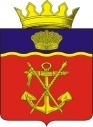 АДМИНИСТРАЦИЯКАЛАЧЕВСКОГО  МУНИЦИПАЛЬНОГО  РАЙОНАВОЛГОГРАДСКОЙ  ОБЛАСТИПОСТАНОВЛЕНИЕОт 27.06.2014 г.       №954Об утверждении Положения о комплектовании муниципальных образовательных учреждений,реализующих основную образовательную программу дошкольного образования на территории Калачевского муниципального района Волгоградской областиВ соответствии с Федеральным законом от 29.12. 2012г. № 273-ФЗ «Об образовании в Российской Федерации», п. 11 ч. 1 ст.15 Закона РФ от 06.10.2003г. N 131 – ФЗ «Об общих принципах организации местного самоуправления в Российской Федерации», руководствуясь Уставом Калачевского муниципального района и в целях реализации прав граждан Российской Федерации, проживающих на территории Калачевского муниципального района Волгоградской области, на получение дошкольного образования и предоставления им возможности выбора образовательного учреждения, реализующего основную общеобразовательную программу дошкольного образования,п о с т а н о в л я ю:1. Утвердить  Положение  о  комплектовании  муниципальных  дошкольных   образовательных учреждений, реализующих основную  образовательную программу дошкольного образования на территории   Калачевского муниципального района Волгоградской области (Приложение 1). 2. Постановление администрации Калачевского муниципального района от 19.07.2013г. № 1348 «Об утверждении Положения о комплектовании воспитанниками муниципальных образовательных учреждений, реализующих основную общеобразовательную программу дошкольного образования на территории Калачевского муниципального района Волгоградской области» признать утратившим силу.3. Настоящее постановление подлежит официальному    опубликованию.4.Контроль исполнения настоящего постановления оставляю за собой.Глава администрации Калачевскогомуниципального района                                                         Т.И. Нургалеев                                                                                                                                   Приложение 1                                                                                                                                             к постановлению                                                                                                        администрации            Калачевскогомуниципального районаот  ________2014 г. N ____Положение о  комплектовании муниципальных образовательных учреждений, реализующих основную образовательную программу дошкольного образования на территории Калачевского муниципального района Волгоградской области1. Общие положения1.1. Настоящее Положение о  комплектовании муниципальных образовательных учреждений (далее - МОУ), реализующих основную образовательную программу дошкольного образования на территории Калачевского муниципального  района Волгоградской области (далее - Положение), распространяет свое действие на муниципальные образовательные учреждения, реализующие образовательную программу дошкольного образования, расположенные на территории Калачевского муниципального района Волгоградской области.1.2. Положение разработано в соответствии с Конституцией Российской Федерации, Федеральным законом от 29.12. 2012г. № 273-ФЗ «Об образовании в Российской Федерации», Федеральным государственным образовательным стандартом дошкольного образования от 17.10.2013г. № 1155, Федеральным законом от 24.07.1998 N 124-ФЗ «Об основных гарантиях прав ребенка в Российской Федерации», Федеральным Законом от 17.01.1992  N 2202-1 «О прокуратуре Российской Федерации», Законом Российской Федерации от 26.06.1992 N 3132-1 «О статусе судей в Российской Федерации»,  Законом Российской Федерации от 28.12.2010  N  403 «О следственном комитете в Российской Федерации», п. 12. ст. 14 Закона Российской Федерации от 15.05.1991 N 1244 «О социальной защите граждан, подвергшихся воздействию радиации вследствие катастрофы на Чернобыльской АЭС»,  п. 6 ст. 19 Федерального Закона «О статусе военнослужащих» от 27.05.1998 N 76-ФЗ, Законом Российской Федерации от 07.02.2011 N 3-ФЗ «О полиции», п. 136 Указа Президента Российской Федерации от 05.06.2003 N 613 «О правоохранительной службе в органах по контролю над оборотом наркотических средств и психотропных веществ», Указом Президента Российской Федерации от 02.10.1992 № 1157 «О дополнительных мерах государственной поддержки инвалидов», Указом Президента Российской Федерации от 05.05.1992 N 431 «О мерах социальной поддержки многодетных семей», п.14 Постановления Правительства Российской Федерации от 09.02.2004 N 65 «О дополнительных гарантиях и компенсациях военнослужащим и сотрудникам федеральных органов исполнительной власти, участвующим в контртеррористических операциях и обеспечивающим правопорядок и общественную безопасность на территории Северо-Кавказского региона Российской Федерации», абз. 2 п. 4 Постановления Правительства Российской Федерации от 12.08.2008 N 587 «О дополнительных мерах по усилению социальной защиты военнослужащих и сотрудников федеральных органов исполнительной власти, участвующим в выполнении задач по обеспечению безопасности и защите граждан Российской Федерации, проживающих на территории Южной Осетии и Абхазии».1.3. Положения разработано в целях организации предоставления детям, проживающим на территории Калачевского муниципального района Волгоградской области,  общедоступного дошкольного образования в муниципальных образовательных  учреждениях, реализующих  основную образовательную программу дошкольного образования. 1.4. Задачами Положения являются:- обеспечение и защита прав граждан Российской Федерации на получение дошкольного образования;- определение прав, обязанностей физических и юридических лиц при осуществлении комплектования МОУ.1.5. Комплектование МОУ основывается на принципах открытости, демократичности, гласности.1.6. Комитет по образованию администрации Калачевского муниципального района Волгоградской области (далее Комитет) в рамках своей компетенции самостоятельно формирует контингент воспитанников в соответствии с законодательством Российской Федерации,  нормативами, установленными действующими санитарно-эпидемиологическими правилами и нормами для дошкольных организаций.1.7. Порядок комплектования МОУ, реализующих общеобразовательную программу дошкольного образования на территории Калачевского муниципального района, воспитанниками закрепляется в уставе МОУ.2. Прием заявлений, постановка на учет детей в муниципальные образовательные учреждения, реализующие основную образовательную программу дошкольного образования 2.1. Прием заявлений, постановка на учет детей в муниципальные образовательные учреждения, реализующие основную образовательную программу дошкольного образования,  ведется Комитетом. 2.2. Регистрация детей при постановке на учет осуществляется по следующим документам:- заявление   о   постановке   на  учет и зачислении ребенка в образовательное учреждение  Калачевского  муниципального  района, реализующее основную общеобразовательную программу дошкольного образования, установленного образца,  с  указанием наименований образовательных учреждений в порядке их приоритетности;- документ, удостоверяющий личность законного представителя ребенка;- документы,   подтверждающие    преимущественное       право     получение муниципальной услуги;- свидетельство о рождении ребенка.2.3. Заявление о постановке ребенка на учет в МОУ (приложение № 1 к настоящему Положению) регистрируется  специалистом комитета по образованию, курирующим вопросы дошкольного образования, в  Журнале регистрации детей, нуждающихся в получении места в муниципальных образовательных учреждениях, реализующих основную общеобразовательную программу дошкольного образования (приложение  № 2 к настоящему Положению). Родителям (законным представителям) выдается уведомление (приложение № 3 к настоящему Положению) о приеме и регистрации заявлений в Журнале регистрации.2.4. Родители (законные представители) детей ежегодно подтверждают потребность в получении места в МОУ, в случае изменения данных о месте жительства, контактных телефонах, ФИО ребенка, других данных, подают заявления о внесении изменений с подтверждающими документами. При внесении изменений дата регистрации ребенка в очереди не изменяется. В случае неподтверждения потребности в течение двух лет и более и отсутствия контактных телефонов заявителей (их недоступности), учетная запись ребенка переносится в архив «Учет очередности будущих воспитанников МОУ». Сведения о ребенке восстанавливаются из архива при обращении заявителя в комиссию по комплектованию комитета по образованию.3. Комплектование МОУ3.1. Комитет осуществляет комплектование МОУ воспитанниками, руководствуясь настоящим Положением  на основе учетной записи ребенка  в едином реестре будущих воспитанников муниципальных образовательных учреждений, с учетом внеочередного и первоочередного права на зачисление детей в МОУ.3.2. Право внеочередного приема в МОУ имеют:- дети прокуроров, следователей Следственного комитета при прокуратуре Российской Федерации;- дети судей;- дети граждан, подвергшихся воздействию радиации чернобыльской катастрофы: граждан, получивших или перенесших лучевую болезнь и другие заболевания, связанные с радиационным воздействием вследствие чернобыльской катастрофы или с работами по ликвидации последствий катастрофы на Чернобыльской АЭС, инвалидов вследствие чернобыльской катастрофы;- дети сотрудников органов наркоконтроля;- дети военнослужащих и сотрудников органов внутренних дел, уголовно-исполнительной системы, непосредственно участвовавших в борьбе с терроризмом на территории республики Дагестан и погибших (пропавших без вести), умерших, ставших инвалидами в связи с выполнением служебных обязанностей;- дети военнослужащих и сотрудников федеральных органов исполнительной власти, участвующих в контртеррористических операциях и обеспечивающих правопорядок и общественную безопасность на территории Северо-Кавказского региона Российской Федерации.3.3. Право первоочередного приема в МДОУ имеют:- дети-инвалиды (при наличии соответствующих условий их содержания);- дети родителей-инвалидов I и II групп;- дети-сироты и дети, оставшиеся без попечения родителей, находящиеся в приемных семьях;- дети из многодетных семей;-дети сотрудников полиции; дети сотрудников полиции, погибших (умерших) вследствие увечья или иного повреждения здоровья, полученных в связи с выполнением служебных обязанностей; дети сотрудников полиции, умерших вследствие заболевания, полученного в период прохождения службы в полиции; дети граждан Российской Федерации, уволенных со службы в полиции вследствие увечья или иного повреждения здоровья, полученных в связи с выполнением служебных обязанностей и исключивших возможность дальнейшего прохождения службы в полиции; дети граждан Российской Федерации, умерших в течение одного года после увольнения со службы в полиции вследствие увечья или иного повреждения здоровья, полученных в связи с выполнением служебных обязанностей, либо вследствие заболевания, полученного в период прохождения службы в полиции, исключивших возможность дальнейшего прохождения службы в полиции.3.4. В случае если заявитель не представил документы, подтверждающие наличие первоочередного или внеочередного права на предоставление ребенку места в МОУ, заявление на ребенка рассматривается на общих основаниях.3.5. Списки детей на комплектование МОУ Калачевского муниципального района утверждает председатель комиссии по комплектованию ежегодно до 31 мая.3.6. На основании утвержденного списка на комплектование МОУ комиссия по комплектованию ежегодно с 01 июня по 31 августа осуществляет выдачу направлений на новый учебный год. В течение учебного года направления выдаются при освобождении мест в МОУ.3.7. Выдача направлений фиксируется в Книге учета выдачи направлений в муниципальные образовательные учреждения, реализующие основную общеобразовательную программу дошкольного образования. После получения направления запись о ребенке удаляется из списка очередников в архив «Учет очередности будущих воспитанников МОУ».3.8. Родители (законные представители) вправе отказаться от получения путевки в МОУ путем подачи в комиссию по комплектованию письменного заявления в произвольной форме. В этом случае направление аннулируется, освободившееся место предоставляется в порядке, определяемом настоящим Положением, учетная запись ребенка в общей очереди сохраняется.3.9. В случае неявки родителя (законного представителя) для получения направления  или отказа от получения направления, или не предоставления документов, подтверждающих право на внеочередное или первоочередное получение места, в течение 30 календарных дней с даты извещения о предоставленном месте для ребенка в МОУ, место считается невостребованным, направление  аннулируется, освободившееся место предоставляется другому ребенку в порядке, определяемом настоящим Положением, учетная запись ребенка в общей очереди сохраняется.3.10. Зачисление детей в МОУ осуществляется в течение 30 календарных дней со дня получения направления на основании утвержденного списка на комплектование МОУ, направления комиссии по комплектованию при представлении заявителем следующих документов:- заявления родителя (законного представителя);медицинского заключения о состоянии здоровья ребенка установленной формы;свидетельства о рождении ребенка и его копии;паспорта одного из родителей (законных представителей) и его копии. .Руководитель МОУ несет ответственность за прием детей в МОУ, оформление личных дел воспитанников, оперативную передачу в комитет по образованию информации о наличии свободных мест в МОУ (в течение трех дней со дня освобождения места).Родители (законные представители) несут ответственность за своевременное предоставление необходимых документов в МОУ. В случае если родители (законные представители) без уважительных причин не обратились в МОУ с заявлением о приеме ребенка в течение 30 календарных дней со дня получения направления без уважительной причины, направление аннулируется, место предоставляется другому ребенку в установленном порядке, запись о ребенке исключается из общей очереди.3.13. О наличии уважительных причин (болезнь ребенка или родителей (законных представителей), длительная командировка родителей (законных представителей), похороны родственников, чрезвычайные ситуации природного и техногенного характера и др.) родители (законные представители) уведомляют руководителя МОУ письменно в течение 10 дней с приложением подтверждающих документов. При наличии уважительных причин, подтвержденных соответствующими документами, за ребенком сохраняется место в МОУ.При приеме ребенка в МОУ руководитель обязан ознакомить родителей (законных представителей) с уставом, лицензией на право ведения образовательной деятельности, предоставить информацию о реализуемых основных и дополнительных общеобразовательных программах, праве на получение льгот по оплате за содержание ребенка в МОУ, компенсации части родительской платы.При приеме ребенка в МОУ заключается договор с родителями (законными представителями), определяющий взаимные права, обязанности и ответственность сторон, длительность пребывания ребенка в МОУ (не более срока достижения ребенком возраста семи лет). Договор оформляется в двух экземплярах с выдачей одного из них родителям (законным представителям).В случае посещения ребенком группы кратковременного пребывания МОУ, его учетная запись сохраняется в общей очереди, место в группе полного дня предоставляется в порядке очередности на общих основаниях.                                                                                                                                  Приложение  1к Положению о  комплектованиимуниципальных образовательныхучреждений, реализующихосновную общеобразовательнуюпрограмму дошкольногообразования на территорииКалачевского муниципального районаВолгоградской области                                                                       Заявление             на регистрацию ребенка для получения места в муниципальном дошкольном      образовательном учреждении Калачевского муниципального района, реализующем                   основную общеобразовательную программу дошкольного образования    1. Сведения о ребенке:    1.1. ФИО ребенка ______________________________________________________    1.2. Дата рождения (чч.мм.гг.) __ ______________ 20__    1.3. Свидетельство о рождении ребенка (серия, номер, дата выдачи)    Серия ________ N ______ дата выдачи __ __________ 20__    1.4. Адрес регистрации по месту жительства    _______________________________________________________________________    Адрес фактического проживания    _______________________________________________________________________    1.5.  Особенности  в  развитии  и  здоровье  ребенка  (нарушения слуха,зрения,   опорно-двигательного   аппарата,   речи,   интеллекта,   задержкапсихоречевого  развития,  задержка  психического  развития,  особый ребенок(сочетанные   нарушения),  тубинтоксикация,  аллергодерматоз  и  др.  -  наосновании медицинского заключения)___________________________________________________________________________    1.6. Право на вне/первоочередное получение места в МДОУ(подтверждается документами):    1.6.1. внеочередное _______; 1.6.2. первоочередное _______    2. Сведения о родителях (законных представителях) ребенка:    2.1. ФИО матери _______________________________________________________    2.2. ФИО отца _________________________________________________________    2.3. ФИО законного представителя ______________________________________    3. Предпочтения заявителя:    3.1.1. Приоритетное МДОУ _____________________    3.1.2. Любое МДОУ ________    3.2. Предпочитаемый режим пребывания в МДОУ:    3.2.1. Полный (12 час.) ______. 3.2.2. Сокращенный (8 - 10 час.) _____.    3.2.3. Круглосуточный (24 час.) ________. 3.2.4. Кратковременный (3 - 5час.) ________    3.3. Предпочитаемая дата предоставления места в МДОУ: __________ 20__ г.    3.4. Способ информирования заявителя (указать не менее двух):    3.4.1. Телефон заявителя (заполняется при наличии):    мобильный _______________, рабочий _______________,    домашний ________________    3.4.2. Электронная почта (заполняется при наличии) ____________________    3.4.3. Почта (адрес проживания): ______________________________________    3.4.4. Служба текстовых сообщений (sms) (номер телефона) ______________    С Порядком комплектования МДОУ Калачевского муниципального  района ознакомлен.    В    соответствии   с  требованиями  ст.  9  Федерального   закона   от27.07.2006  г.  "О  персональных  данных"  №  152-ФЗ  даю  свое согласие наобработку с использованием средств автоматизации моих  персональных  данныхи данных моего ребенка, включающих  фамилию,  имя, отчество, дату рождения,адрес  проживания,  контактный телефон,  реквизиты свидетельства о рожденииребенка, при  условии,  что  их  обработка  осуществляется в соответствии сдействующим законодательством.    Дата  и  время  регистрации  заявления  (при заочной подаче фиксируетсяавтоматически) (чч.мм.гг.) __ _________ 20__ _____ час. _____ мин.    Подпись заявителя _______________ ФИО _________________________________    Председатель комитета    по образованию                              ______________                   Н.И. БерлизоваПриложение  2к Положению о  комплектованиимуниципальных образовательныхучреждений, реализующихосновную общеобразовательнуюпрограмму дошкольногообразования на территорииКалачевского муниципального районаВолгоградской областиЖурнал регистрации детей, нуждающихся в получении места вмуниципальных образовательных учреждениях, реализующих основнуюобщеобразовательную программу дошкольного образования,Калачевского муниципального района Волгоградской области                                                                                                                                  Приложение  3                                                                                                 к Положению о  комплектовании                                                                                                        муниципальных дошкольных                                                                                                        образовательных учреждений,                                                                                                                                реализующих основную                                                                                                                      общеобразовательнуюпрограмму дошкольногообразования на территорииКалачевского муниципального районаВолгоградской области                                                                Уведомлениео регистрации ребенка в Журнале регистрации детей, нуждающихся в полученииместа в муниципальных образовательных учреждениях, реализующих основнуюобщеобразовательную программу дошкольного образования, Калачевского муниципального района Волгоградской области    Настоящее уведомление выдано __________________________________________                                                                (Ф.И.О. родителя (законного представителя)в том, что ________________________________________________________________                                              (Ф.И.О. ребенка, дата рождения)записан  в  Журнале  регистрации  детей, нуждающихся  в  получении  места вмуниципальных    образовательных    учреждениях,    реализующих    основнуюобщеобразовательную  программу  дошкольного  образования,  Калачевского муниципального района Волгоградской области _____________ 20____, регистрационный № _________ (дата регистрации ребенка и регистрационный номер).    В __________ году при проведении комплектования МДОУ ___________________в порядке очередности Вы будете извещены о наличии свободных мест в МДОУ длязачисления Вашего ребенка.    Председатель комитета    по образованию                              ______________                   Н.И. Берлизова N 
п/пРегис-
траци-
онный 
номер Дата 
реги-
стра-
ции  Ф.И.О
ребен-
ка    Дата 
рождения
ребенкаПоч- 
товый
индекс,
адрес
и теле-фонФ.И.О.
отца и
материПлани-
руемая
роди- 
телями
дата  
приема
в МДОУ Дата    получения     уведомления о регистрации  в Журнале Подпись  
родителя о получе-нии уведомленияОтметка
о приеме (№ приказа
и дата) 1   2     3    4     5    6    7     8      9      10    11   